 Ansarah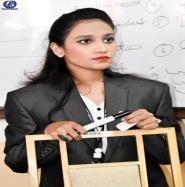 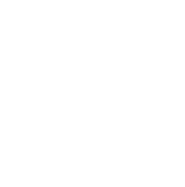 Email: ansarah-394546@2freemail.com PERSONAL PROFILE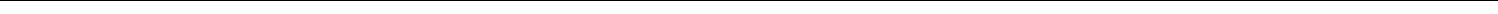 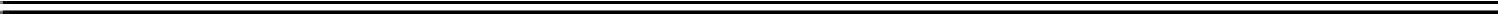 My ambition has always been my inspiration that has motivated me to become a multitalented person with unique thoughts and innovative ideas. I am a dedicated, sincere and committed candidate with strong strategic planning, designing, management and communication skills, have organized and participated in multiple co-curricular activities and won several Merit Certificates and secured positions in different international and national competitions.CAREER OBJECTIVE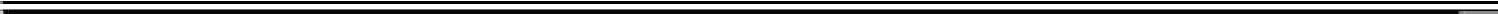 I want to introduce new and latest concepts of technology for energy generation and conservation with new practical aspects of Engineering. My work experience as cultural Ambassador of Pakistan in United States, facilitated me to become multitalented and opens my thoughts to innovations. With this capability I am looking forward to utilize my strengths and abilities in the best interests of the organization.Currently, I am looking forward to secure a job in office works management and coordination; with aims of providing best services to the organization through my innovative and latest experience in regard to practical field work, bringing to my employer a high degree of self- management and interpersonal skills, coupled with qualifications and workplace experience (Internships and courses) that will prove beneficial towards the betterment of organization.PROFESSIONAL EXPERIENCE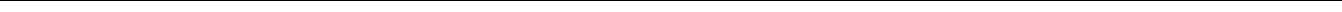 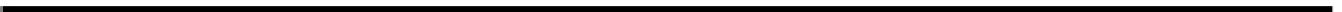 Relationship Officer-Assets	April 2019-July 2019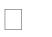 My Job duties include selling and marketing of Personal Investment Loans, Credit Cards and all the facilities bank offering to the costumers. I also look after the communications and customer handling sections.Assistant Manager & Coordinator	Sept 2018-Mar 2019I was responsible for ensuring a reliable, responsive, effective and efficient primary interface point provided for customers, developers and industry in relation to the owner of the Company in terms of Production and Marketing. I was also responsible for looking after all the management and coordination works related to the officer affairs Teaching Experience	Nov 2017-Feb 2018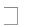 I posses a diverse and dynamic experience in teaching including my tuition and center jobs for almost 8 to 10 years. I have worked as an Academic Coordinator in Hyderabad for the time period of 6 months. Additionally, I am also capable of dealing with student problems and mind levels which has resulted me into my appointment in almost every schooling system I have applied for the Job.ACADEMIC QUALIFICATION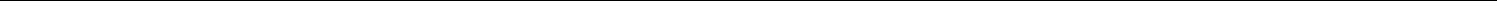 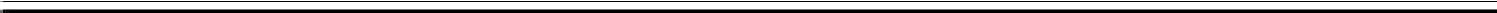 Graduated with 5th highest CGPA in batchSubmitted final year project on: "Smart Prepaid Energy Metering system Using RFID And GSM Technology" in partial requirement of B.E degreeOther projects accomplished: Line following robot, Shadow detector Alarm &Motor rotation control.College of Southern Idaho, Twin Falls, ID, U.S.A.(One semester as a cultural exchange student)SHORT COURSESProject team head at MUETTECH, official website of Mehran UET.Developed Circuit simulations of all projects using MATLAB skillsBlogging skill development and scholarship awareness	Sept 2014Used blogging skill in writing project articles, Reports, Posters and thesis write upWorked with breadboard, veroboard and PCBLearned Identifying HazardsDefining and assessing risksImproving health and safety performanceINTERNSHIP EXPERIENCE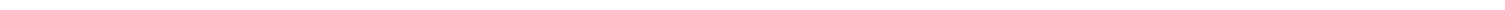 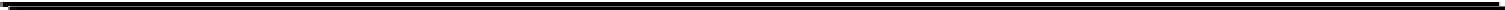 Summer Internship Program on Printed Circuit Board Designing	June 2014Developed PCB design on Eagle's Softwareworked on hardware PCB model.Internee in Jamshoro Power Company Limited(JPCL)	June 2015Gained practical hand knowledge and field work experience.Internee at National Transmission & Dispatch company(NTDC)	June 2016Acquired practical knowledge of the study related theoretical concepts.Served as Cultural Ambassador of Pakistan at US Department of States August 2016-until nowDeveloped personal and professional skills.communication and presentationinternational exposure of work fielddeveloped project on a shooter car to justify the problemworked with Excel sheets and graphsACHIEVEMENTS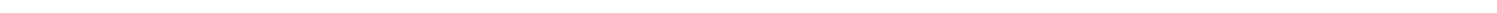 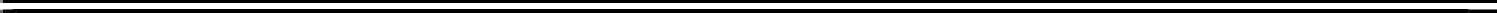 Awarded with semester exchange program on GLOBAL UGRAD Pakistan to pursue one semesterCertificate of Appreciation in "Big Event Pakistan" April, 2015•	Certificate of Participation and volunteer in International Multi topic Conference	February, 2015Served as an Assistant Committee Director in several Model United Nations.•	IELTS Academic Module With 7.5 Bands from British Council Pakistan	2nd March 2019PROFESSIONAL AFFILIATIONS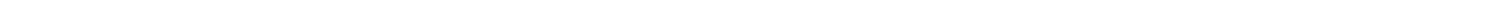 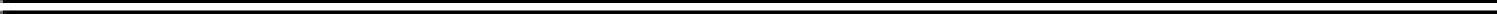 Registered Engineer with Pakistan Engineering Council (PEC)Member (Volunteer) in Women Protection Cell (WPC) Hyderabad, Pakistan.Member IEEE main body serving as Girls CoordinatorDirector &Executive Body member for Model United Societies & other event organizationsChairperson of IEEE Power and Energy SocietyGeneral Secretary for Women in Engineering IEEE ChapterRegistered Alumni working at Pak-US Alumni NetworkSKILLS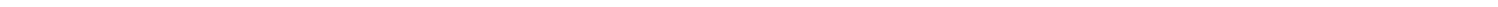 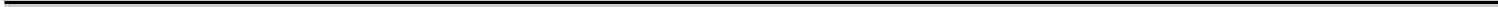 Microsoft Windows Operating Systems 2000, Me, XP, 7 (Intermediate)Microsoft Office XP 2010 & 2013 (Word, Excel & Power Point) (Intermediate)MATLAB and MULTISIM programmingPresentation skills, strong communication skills, Report making and Quick problem solvingPERSONAL INFORMATION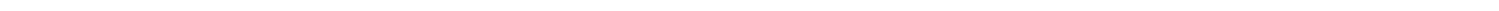 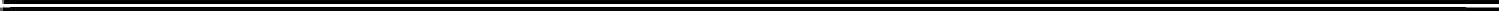 REFERENCES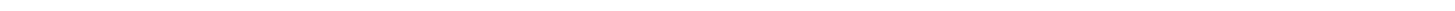 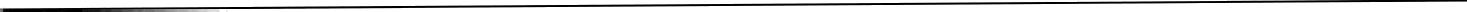 References are available upon requestBachelor of Engineering (Electrical) (Full time)(Cumulative) 3.85(Cumulative) 3.85Mehran University of Engineering & Technology (M.U.E.T), Jamshoro.20172017HSC-II Pre-Engineering (Intermediate)Cumulative 81%Govt. Nazareth Girls Degree College2013Web Development Course on HTML, CSS, Java Script and PHPMar 2016MATLABOct 2015Basic electronic circuitry fabrication workshopApr 2015Continuing Professional Development Program on Renewable EnergyContinuing Professional Development Program on Renewable EnergyOct 2018TechnologiesTechnologiesDiscussed Importance of Renewable Energies and their applicationsRole Of Renewable Energy Technology in Modern WorldIOSH Managing Safely V.5.0IOSH Managing Safely V.5.0Feb 2019at United States of America.•1st position in poster Competition "My Vision of MUET"7th October 2015•Best Organizing Committee member in "Neroon Kot Model United Nations"•Best Organizing Committee member in "Neroon Kot Model United Nations"September2015•   Best Organizing Committee member in "MOSAIC"•   Best Organizing Committee member in "MOSAIC"11th October 2015•"1st Position in Poster competition in event" Transcendence"30th Sept 2014•Special Mention Award in Mehran UET model United NationsJanuary, 2015Date of Birth:thDate of Birth:June 5, 1996Marital Status:SingleReligion:IslamNationality:PakistaniLanguage:Urdu & EnglishInterest:Social activities, management, organizing events, social interactionsVISA STATUS:Visit Visa Valid until 20th Oct 2019